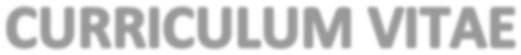 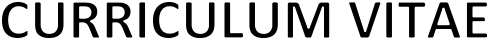 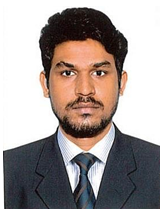  RAJESHEmail: rajesh.392245@2freemail.comA highly motivated Architecture Draftsman offering over 5years of successful experience in Drafting and Design Planning of Construction projects. Seeking challenging assignments.COMPETENCIES & SKILLS SET:Knowledge of AutoCAD, Design and Drafting, material submittals, method statement.Expertise in scheduling of activities and resources, planning of materials and workforce.Proficiently ensure timely delivery of Design Drawing within budgetary limits.CAREER PROCESSION:Working as an Architecture Draftsman in Dubai from Dec 2017 to till date.Worked as an Architecture Draftsman in CHIRAG CONTRACTING LLC in Dubai from June 2016 to December 2016.Worked as an Architecture Draftsman in KIRSHNA CONTRACTING LLC.PVT in India from February 2015 to March 2016.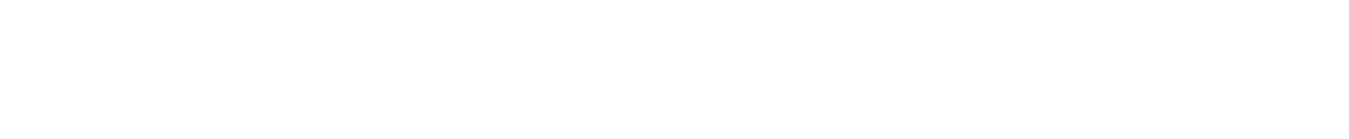 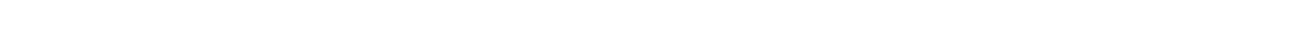 Worked as an Architecture Draftsman in KG CONTRACTING  LLC.PVT in India from December 2013 to January 2015.JOB RESPONSIBILITIES:Prepare and maintain the material submittal, shop drawing & method statement.Coordinating between Civil drawings and MEP.Check, review and submit shop drawing for approval from consultant.Plan labor requirements based on the construction program and provide requirement to the project manager.Designing and Drafting and monitoring the works according to the local authority regulation,Ensuring work done according to approved method statements and raising inspection request for completed works and coordination with quality control department for getting consultant approval.Preparation and checking of as built drawing for final handover.PROFESSIONAL EXPERIENCE:Project 1: Title	: G+4 (8 Building) labor Accommodation (AL Ttay, Al Khawaneej 2)Role	: Architecture DraftsmanProject 2: Title	: B+G+7 Residential (Dubai land)-DubaiRole	: Architecture DraftsmanProject 3: Title	: B+G+9 Residential (Dubai land)-DubaiRole	: Architecture DraftsmanProject 4: Title	: B+G+4 Residential (Hyderabad)-Telangana IndiaRole	: Architecture DraftsmanProject 5: Title	: G+2 Villa (Hyderabad)-Telangana IndiaRole	: Architecture DraftsmanProject 6: Title	: G+4 Residential (Nizamabad)-Telangana IndiaRole	: Architecture DraftsmanACADEMIC DETAIL:SSC: Zilla Prashat High SchoolIntermediate: New Kakatiya Junior CollegeDiploma(Polythetic): Vijay Rural engineering CollegePERSONAL PARTICULARS: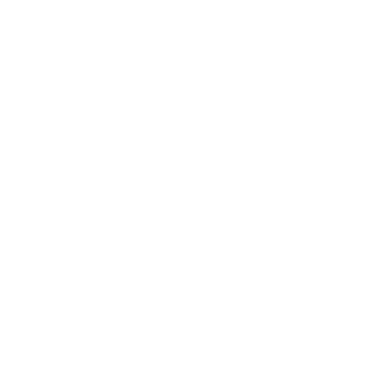 Date of birth	:	15- 04- 1994Nationality	:	IndianMarital Status	:	UnmarriedLanguages	:	Telugu, Hindi & English